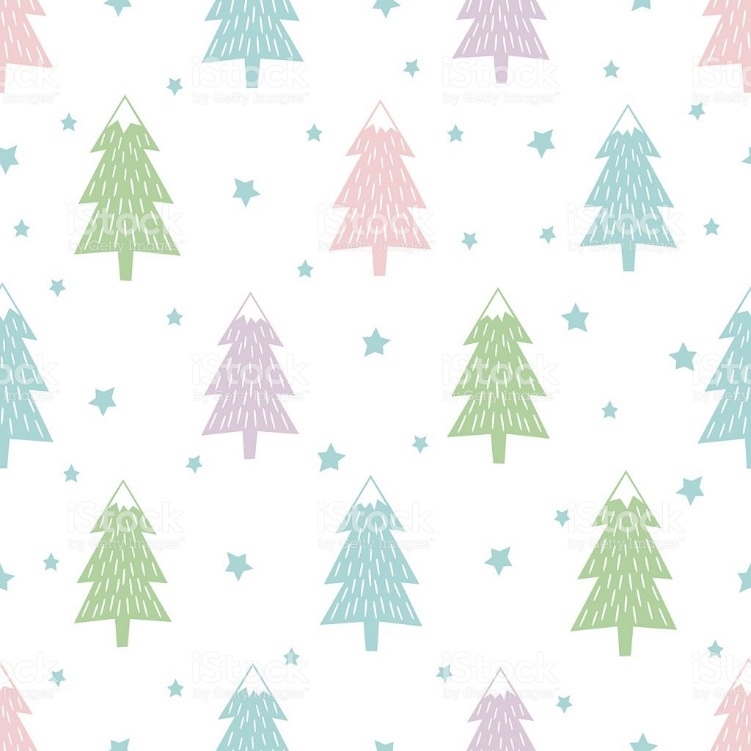 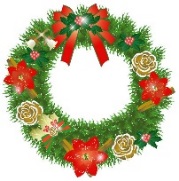 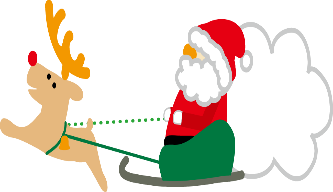 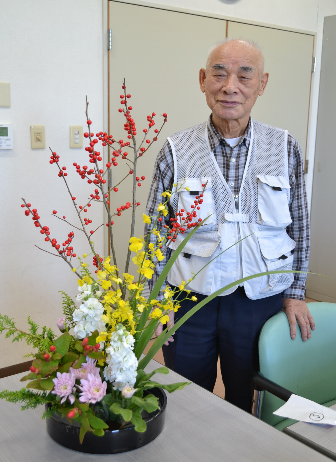 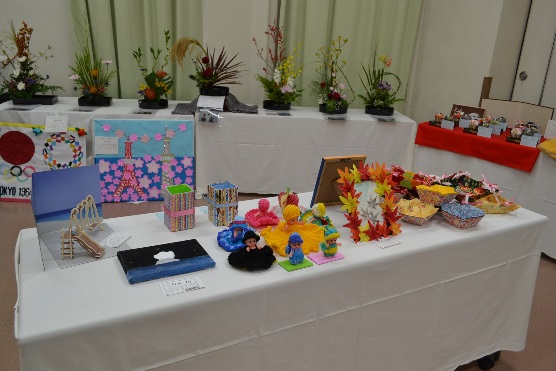 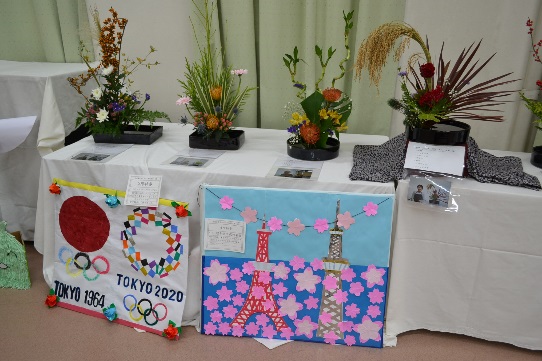 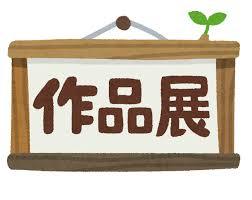 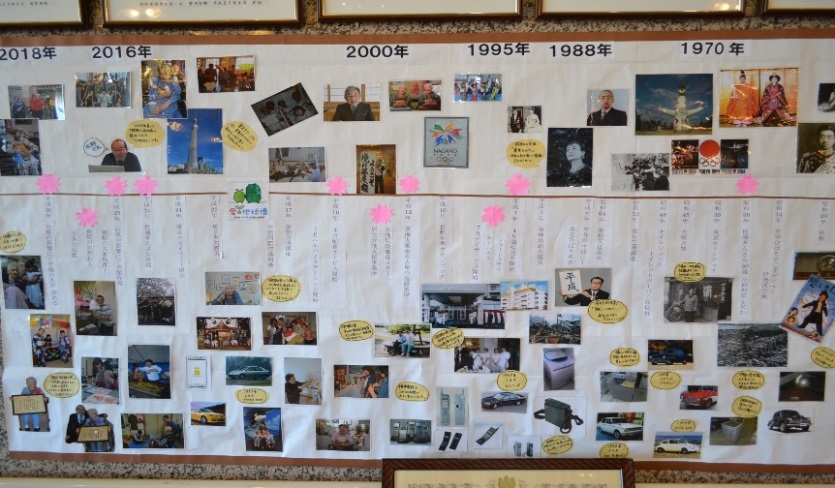 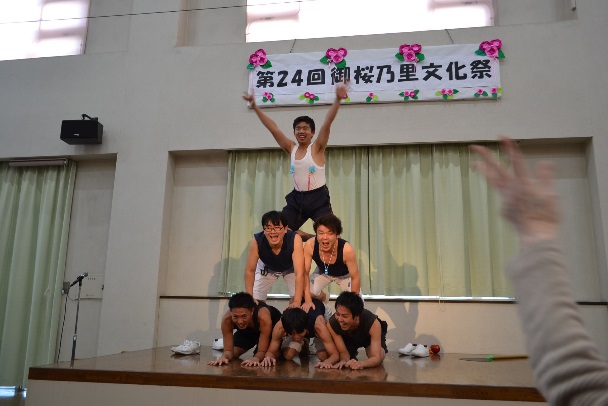 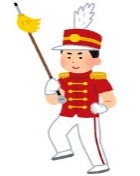 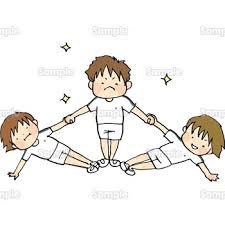 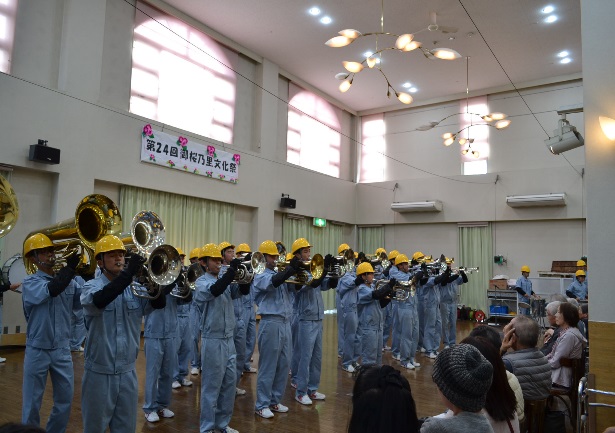 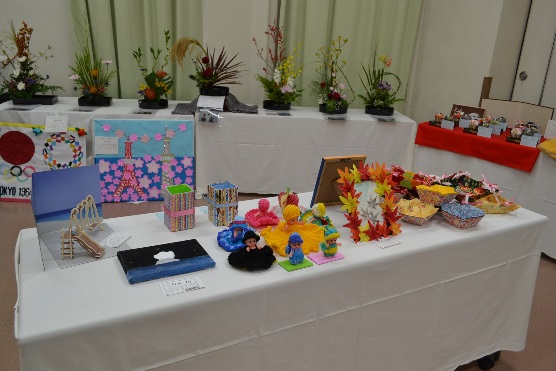 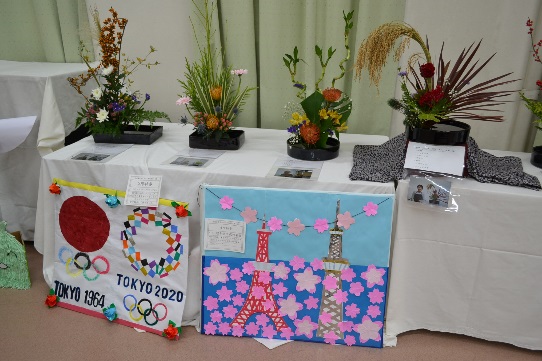 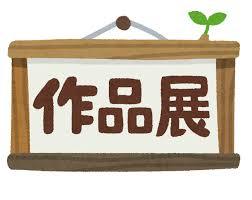 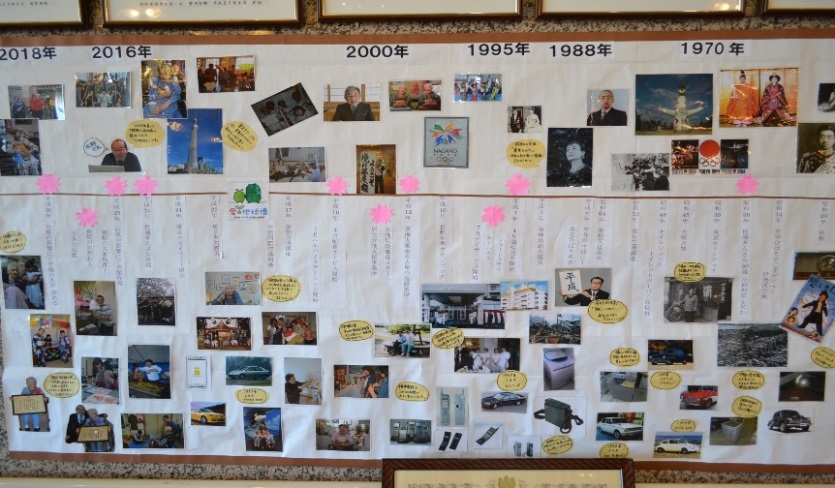 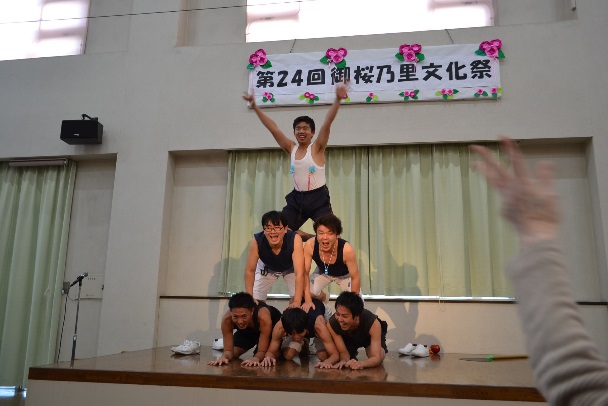 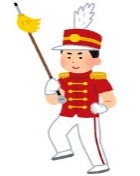 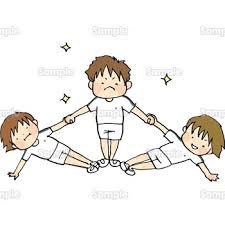 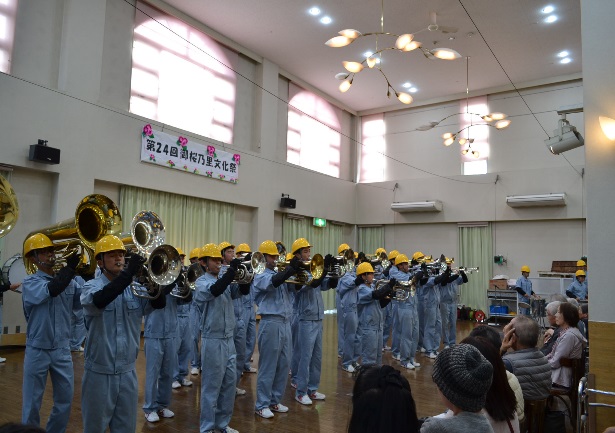 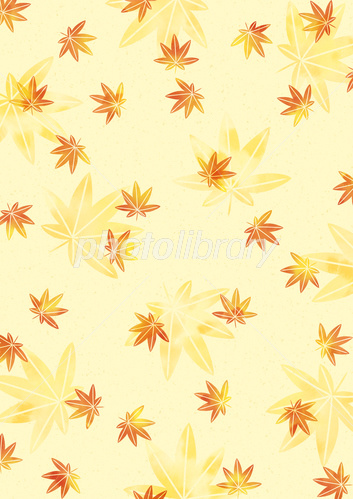 p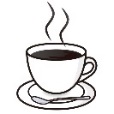 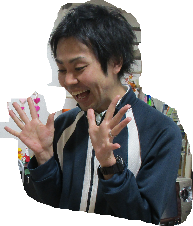 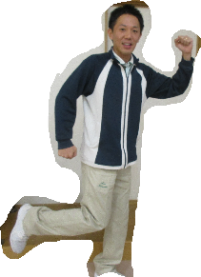 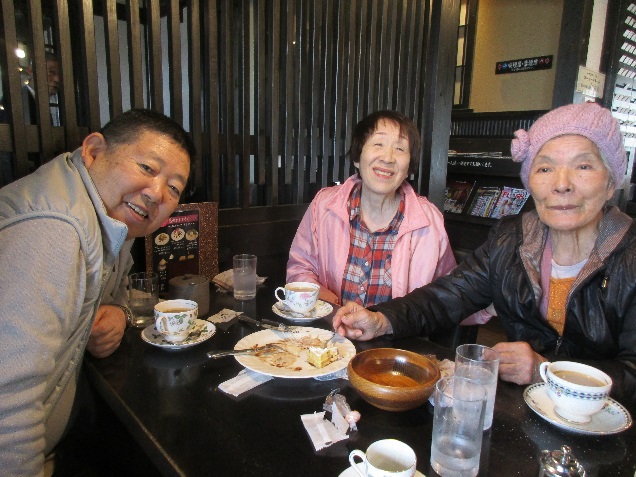 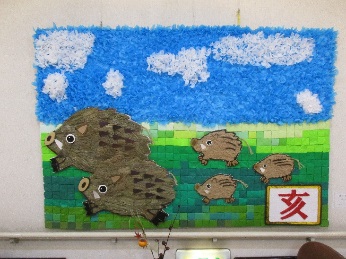 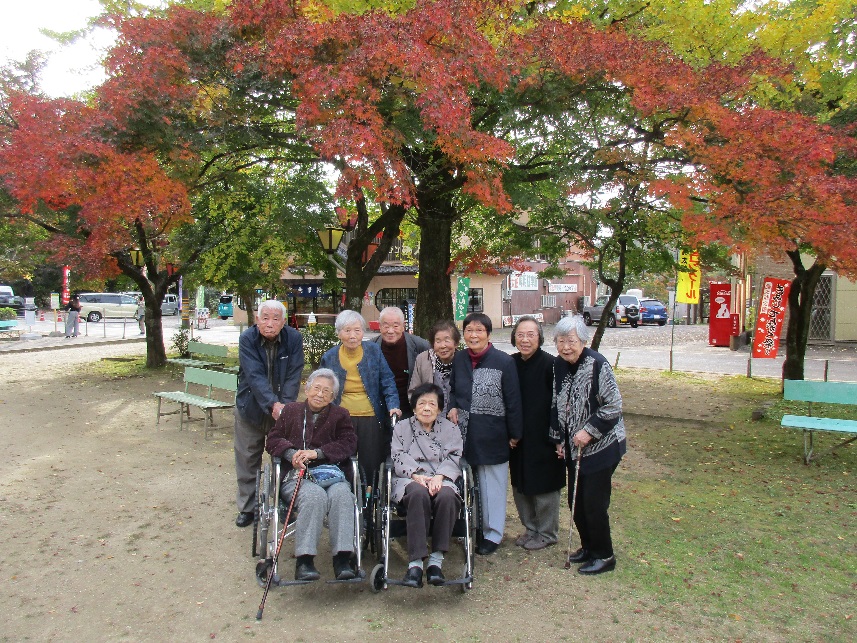 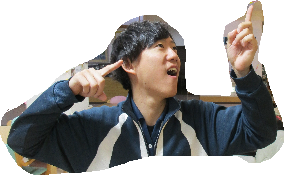 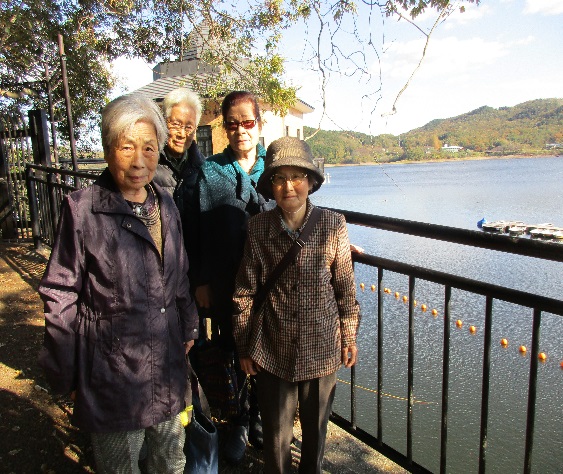 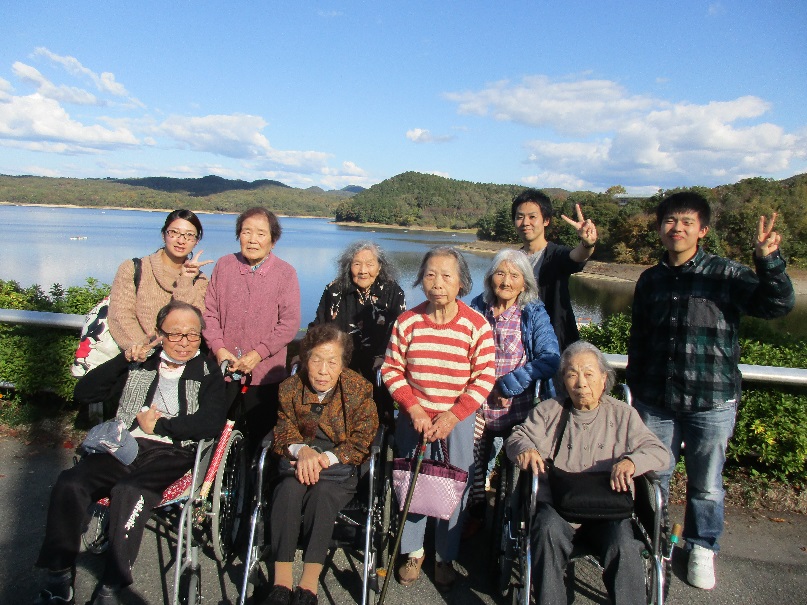 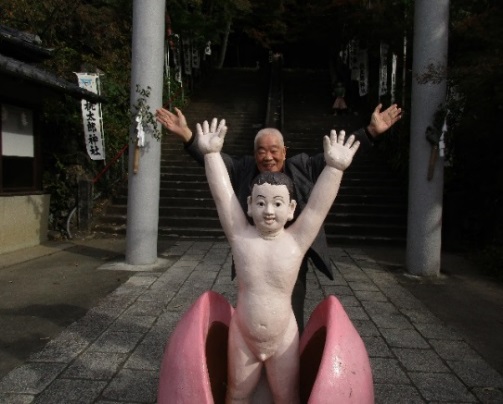 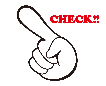 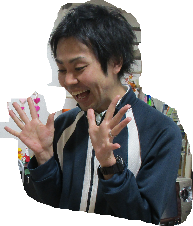 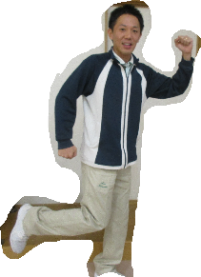 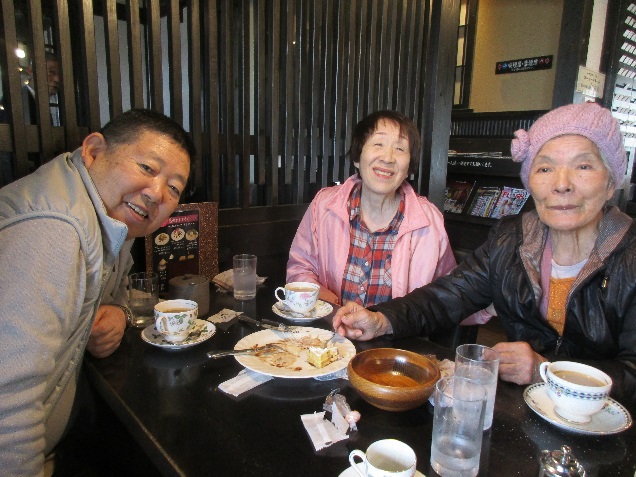 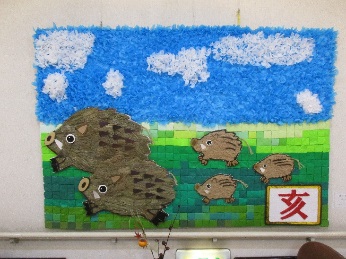 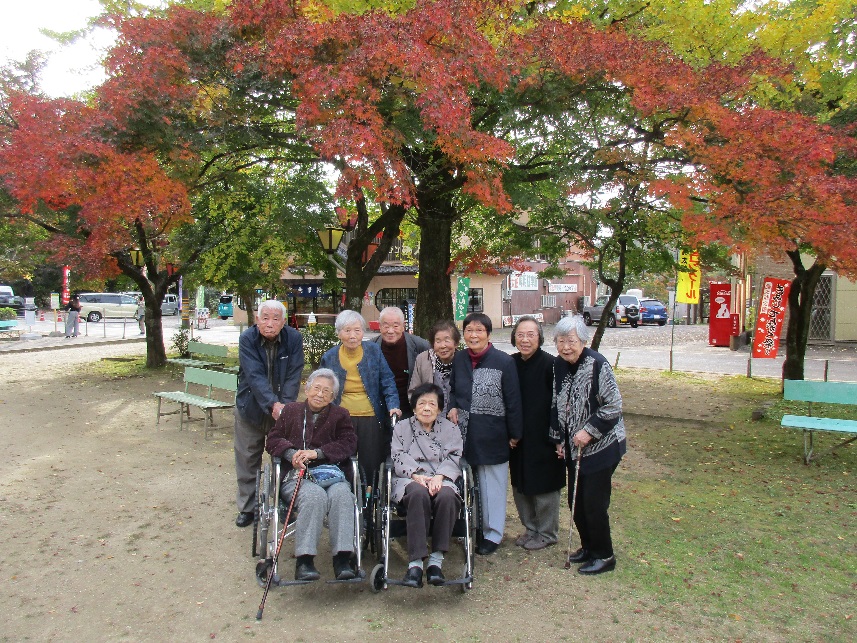 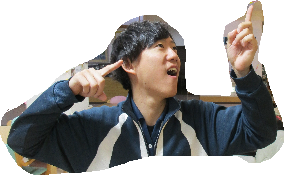 